Dispositif SESAME 2021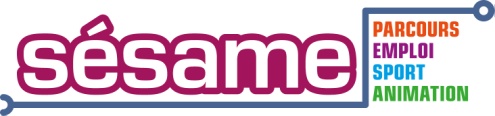 Sésame vers l'Emploi pour le Sport et l'Animation dans les Métiers de l'EncadrementFICHE DE POSITIONNEMENT A remplir par le correspondant SESAME départemental Date d’entrée dans le dispositif :		Critères d’éligibilité  (carte identité et justificatifs à joindre) : Nature du parcours :   			Montant proposé :              €Avis : Candidat NOM:                          	 Prénom :			Sexe :	 F	 H								  	                      En situation de handicap :   oui	:   nonAdresse personnelle :				Code postal :                                              Ville :  :		                                                                                	@ :Critère géographique  QPV		Précise :   ZRR		  Bassins de vie comprenant au moins 50% de population en ZRR	  PETR ou EPCI en Contrat de ruralité	Critère social Jeunes sans soutien familial	    Bénéficiaires de la Garantie Jeunes    Résidents en Foyer Jeunes Travailleurs	  En cours ou fin d’ER2C ou Centre Epide	   Jeune mineur bénéficiant d’un suivi PJJ  Bénéficiaires de l’Aide Sociale à l’Enfance ou d’un Contrat Jeune Majeur		  Réfugiés	Niveau de formation initiale Aucun diplôme		 Brevet des collèges, DNB 		 CAP, BEP ou autre certificat de niveau 3 BAC ou autre diplôme de niveau 4		 DEUG, DUT BTS ou autre diplôme de niveau 5Situation à l’entrée En emploi	  En recherche d’emploi 	   Bénéficiaire de la garantie jeune	 Volontaire en service civique Stagiaire de la formation professionnelle  	 Autre situation – précisez : Si en emploi, précisez : Nature du contrat : 				Fonctions exercées : 				 Nom de l’employeur : 				Nature de l’employeur : 		Adresse :  :			@ :		Structure AccompagnatriceNom de la structure présentant le candidat au dispositif SESAME : Nom, prénom de l’accompagnateur :                                            	 :			@ : 			Formation et expériences Diplômes professionnels ou non professionnels dans l’animation ou le sport : Dispositif SESAME 2021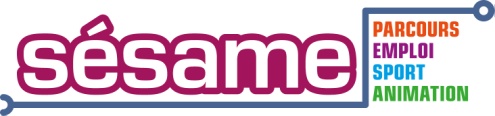 Sésame vers l'Emploi pour le Sport et l'Animation dans les Métiers de l'EncadrementProjet de formation Diplôme(s) visé(s) : Budget prévisionnel Expériences ou emplois dans l’animationExpériences ou emplois dans l’animationExpériences ou emplois dans l’animationExpériences ou emplois dans l’animationStructureRôles, fonctionDateDuréeParcours de formation : définir les étapes de formation et joindre le ou les devisParcours de formation : définir les étapes de formation et joindre le ou les devisParcours de formation : définir les étapes de formation et joindre le ou les devisFormationOrganismes de formationDate de début et fin de formationFormation 1 :  Formation 1 :  Formation 1 :  Formation 1 :  Formation 1 :  Coût estimé de la formationCoût estimé de la formationPlan de financementPlan de financementPlan de financementFrais pédagogiques€€SESAME€Hébergement / restauration€€Région€Transport€€Financement personnel€Accompagnement€€Association€Autres : précisez€€Autres : précisez€Autres : précisez€€Autres : précisez€Utilisation de la bourse SESAME : Utilisation de la bourse SESAME : Utilisation de la bourse SESAME : Utilisation de la bourse SESAME : Utilisation de la bourse SESAME : Formation 2 :  Formation 2 :  Formation 2 :  Formation 2 :  Formation 2 :  Coût estimé de la formationCoût estimé de la formationPlan de financementPlan de financementPlan de financementFrais pédagogiques€€SESAME€Hébergement / restauration€€Région€Transport€€Financement personnel€Accompagnement€€Association€Autres : précisez€€Autres : précisez€Autres : précisez€€Autres : précisez€Utilisation de la bourse SESAME : Utilisation de la bourse SESAME : Utilisation de la bourse SESAME : Utilisation de la bourse SESAME : Utilisation de la bourse SESAME : Formation 3 :  Formation 3 :  Formation 3 :  Formation 3 :  Formation 3 :  Coût estimé de la formationCoût estimé de la formationPlan de financementPlan de financementPlan de financementFrais pédagogiques€€SESAME€Hébergement / restauration€€Région€Transport€€Financement personnel€Accompagnement€€Association€Autres : précisez€€Autres : précisez€Autres : précisez€€Autres : précisez€Utilisation de la bourse SESAME : Utilisation de la bourse SESAME : Utilisation de la bourse SESAME : Utilisation de la bourse SESAME : Utilisation de la bourse SESAME : 